 MATEMÁTICA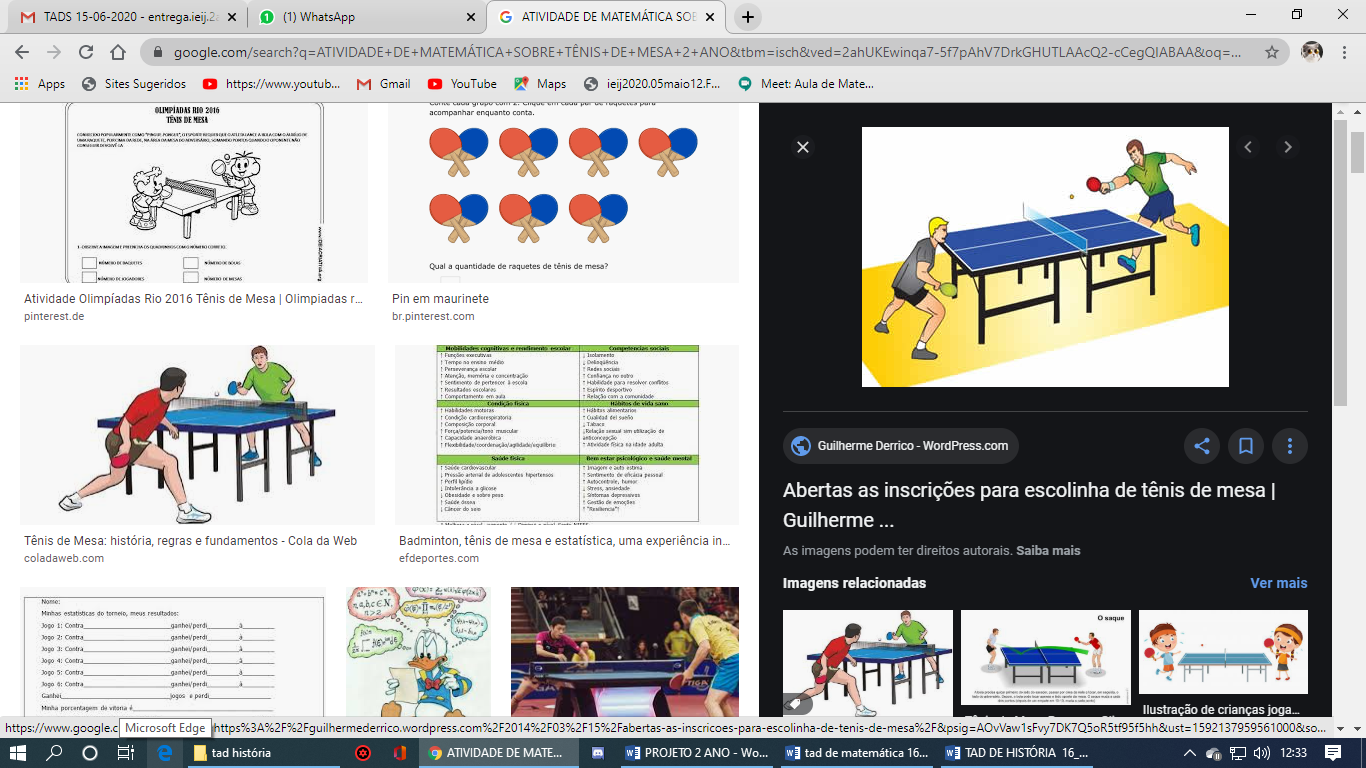 OBSERVE A IMAGEM E RESPONDA:QUANTAS RAQUETES?  QUANTOS JOGADORES? QUANTAS BOLAS? QUANTAS MESAS? CÁLCULO MENTAL: